SALMAN 								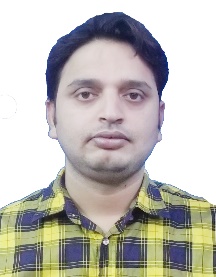 Back Office Experience D.O.B.: 19-MAY-1989Nationality: IndiaLocation: UAE (Dubai)Date of Expiry: 25/08/2024Visa Status: Visit VisaPROFILENAME is an accomplished as an Accountant with 5 years of experience as a Finance operation department and have proven success in organizing tasks, increasing sales and multiplying business from limited material and resources is searching for a billing  Operation Department in valuable industry where my experience and skills would be put in use.EDUCATIONBachelor of Commerce (Finance and Taxations 2010 from Calcutta University, India)Rewards and Recognition:-Recognized and awarded by TCS for excellent and outstanding work and for applying lean ideas approved by customers.100% TAT Achiever.Won the Gems reward for excellent performance in the organization.Relevant Skills:ElectronicData ProcessingKnowledge:Excellent in Microsoft OfficeProgram:               MS Word: Excellent skills in editing typing and maintaining documents.PowerPoint presentations: Extra ordinary skills in creating power point presentations. Excellent presentation skills.Excel Spreadsheets: Professionally trained in using MS Excel skills. Excellent skills to create and maintain Excel sheets on daily basis.Outlook: Very much familiar to use outlook.SAP , MS-Office, Tally and Advance Excel	SKILL:I have working knowledge in application like SAP, CITRIX, ECOES, and XOSERVE as end user.SAP Analysis in Billing Domain. And Certified Six Sigma GreenBeltLANGUAGESArabic - Excellent reading, writing.English – Excellent reading, writing and speakingHindi – Excellent reading, writing and speakingUrdu-Excellent reading, writing and speakingSPECIALIZED SKILLSExcellent interpersonal and communication skills Multi-tasking abilities with proficiency in organizing and managing different tasksExpert knowledge of handling administration and paperworkSkilled in book keeping and preparing statistical and financial recordsProficient in assigning duties and scheduling shiftsAbility of recruiting, training and supervising staff PROFESSIONAL EXPERIENCEFusion BPO Pvt LTD.Financial Service AssociateAugust 2012 to June 2014Business banking:Assisting on Business Banking client queries and addressing their needs to enhance client service.coordination with the Business Banking Relationship Managers  related  to existing service/operations Handle the process of opening Business Banking accounts Follows up daily on pending and outstanding issues and ensure timely remediation.Route customer requests such as issuance of cheque books, transfers, change in address and signatories etc. to concerned departments with adequate controls.Urge clients to renew their fixed deposits, increase transactions in coordination with the concerned relationship teamResolving the customer’s queries and providing their resolutions through secure, unsecure, channels of online banking.TATA Consultancy Services  Accountant Responsibilities and Role detailsFrom June 2014 to January 2020Keeping track of all payments and expenditures, including payroll, purchase orders, invoices, statements, etc.Reconciling processed work by verifying entries and comparing system reports to balancesMaintaining historical recordsPaying employees by verifying expense reports and preparing pay checksPaying vendors by scheduling pay checks and ensuring payment is received for outstanding credit; generally responding to all vendor enquiries regarding financePreparing analyses of accounts and producing monthly reportsContinuing to improve the payment processReconcile bank statementsPersonal Contact	: salman-396924@2freemail.com Reference		: Mr. Anup P Bhatia, HR Consultant, Gulfjobseeker.com 0504753686Thanks& RegardsSalman 